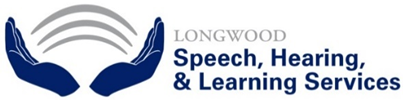 Authorization for Use and Disclosure of Protected HealthInformation (PHI)Our Notice of Privacy Practice Practices provides information about how we may use and disclose PHI about our clients.  Please identify the person(s) to whom we may disclose health care information and by which means (please provide necessary phone number and email address):NAME OF PERSON(S):		                 RELATIONSHIP:		   IN PERSON:     BY PHONE #:           EMAIL:__________________________________      _____________________	          Y/N             ______________  _______________________________________________________      _____________________	          Y/N             ______________  _______________________________________________________      _____________________	          Y/N             ______________  _______________________________________________________      _____________________	          Y/N             ______________  _____________________EXPIRATION DATE OF AUTHORIATION:  _______________       OR    	 NO EXPIRATION (Circle)I authorize the use and disclosure of my PHI, as specified in the Notice of Privacy Practices from SHLS.  I understand the purpose of the authorized use and disclosure of my PHI is for use within SHLS and for authorized disclosure to/from another entity that is subject to the federal privacy rule for treatment, payment or healthcare purposes.  I also understand that if an organization that receives my PHI is not a health plan or health care provider, that organization may disclose my PHI.  In the event that this happens, I understand that my information may no longer be protected in the federal privacy rules and regulations.  I understand that this authorization is voluntary and maybe revoked at any time.  I understand that I may ask questions of SHLS if I do not understand any information contained in the Notice of Privacy Practices.Appointment Reminders:How may we remind you of your appointment(s)?  Please initial beside each choice:_____  Text Message(s) Data charges may apply based on your plan_____	  Home Phone Answering Machine/Voice Mail_____  Cellular Phone Voice Mail_____  Email:  ____________________________________________________________________                            _______________________Signature of Client/Parent/Guardian					DateREV 08/16/19		